Tävlings PM 2Nordiska Mästerskap i simning för personer med funktionshinder, intellektuella funktionshinder och Stockholms International Paragames i simning och Masters.INSIM	1 timme före tävlingsstartTRÄNING	50-meters bassängen är öppen för träning	fredag den 1/11 kl 15.00-18.00 OBS! ändrad tidAVBAD	sker i 25m bassängen, det finns banor markerade för avbad.PRISER       	Medalj delas ut till de 3 bästa i varje gren i S klasserna 1-13.	Medalj delas ut till de 3 bästa i varje gren i S14 	Medalj delas ut till de 3 bästa Masterssimmarna i varje gren	Medalj delas ut till de 3 bästa i varje gren/klass K1-K4
Pokal till bästa manliga och kvinnliga prestation delas ut. Pokalerna är skänkta av Frösunda Omsorg AB/Team Frösunda.ÄNDRING I HEAT	150m individuell medley och 200m medley kommer attORDNING	simmas i separata heat.STARTLISTA	Kommer att läggas ut på www.livetiming.se, Open Nordic Championship and Stockholm International Paragames, Eriksdalsbadet, Stockholm	Ändringar mailas till stockholmparagames@gmail.comTRÄNARMÖTE	Kommer att hållas Lördag kl 7:50 i stora konferensrummet. Följ skyltar.TRANSPORT	Önskemål om hjälp med transport från flyg till arenan ska vara inkomna senast 11 oktober.FAKTURA	Kommer att skickas ut efter tävlingen. Om annan faktureringsadress än e-mailen ska den skickas till stockholmparagames@gmail.comLUNCH	Kan förbeställas till en kostnad av 90:-/portion senast den 11 oktober.PARKERING	Finns på baksidan av simhallen framför Badmintonhallen. Det är två olika parkeringsbolag, var därför observant på att du betalar i rätt automat.
Med handikapptillstånd kan man stå efter vägen ner till båtklubben.KARTA	Karta över Eriksdalsbadet med rödmarkerad gångväg från Clarion Hotel till entrén till tävlingsbassängen. Gångvägen är skyltad.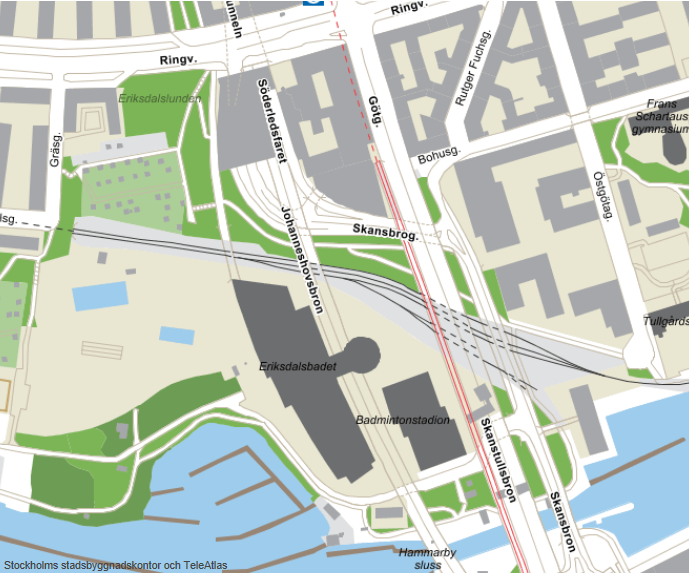 